Asociácia informačných centier Slovenska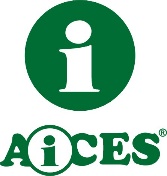 Námestie mieru 1, 031 01 Liptovský Mikuláš_____________________________________________________________________       V Liptovskom Mikuláši dňa 12. apríla 2019Vážení vedúci pracovníci turistických informačných centier, AiCES v spolupráci s redakciou KAM po Česku  pripravuje I. ročník prestížnej internetovej ankety o najpopulárnejšie TIC Slovenska. Anketa sa uskutoční v dobe od 20. 6. do 31. 8. 2019 na www.kamposlovensku.sk a ponúkne širokej laickej i odbornej verejnosti možnosť preferovať „svoje“ TIC v danom kraji, a nasledovne tak i v celej Slovenskej republike. Anketa Vám dáva tiež jedinečnú možnosť predstaviť svoje TIC a jeho ponuku na portáli s vysokou dennou návštevnosťou.Každé informačné centrum bude mať na uvedenom portáli svoju vlastnú profilovú kartu, ktorá bude obsahovať: 1. sekciu základných informácií o TIC	- názov, adresa, kontakty atď.         2. galériu získaných certifikátov a ocenení 	- profesijný certifikát 3. galéria fotiek (interiér a exteriér TIC + foto mesta)  	1x interiér TIC – na šírku 	1x exteriér TIC – na šírku 	1x výhľad na mesto (námestie, panoráma) – na šířku 4. galéria propagačných materiálov TIC  	- skladačky, DL, brožúry, sprievodcovia, hry, pexesa, hracie karty	- mapy, pohľadnice, kalendáriky, leporela, turistické vizitky apod. 	- zľavové karty návštevníka, virtuálne prehliadky, mestské noviny apod. Aby bola karta Vášho TIC kompletná ešte pred spustením ankety, chceme Vás požiadať o : - doplnenie chýbajúcich údajov v krátkom formulári (v prílohe),- zaslanie naskenovaných certifikátov a ocenení,- zaslanie troch fotografií, - zaslanie aktuálnych TOP propagačných materiálov, a to všetko e-mailom do 26. 4. 2019 na adresu info@infoslovak.sk Po zverejnení kariet IS na www.kamposlovensku.sk budete mať možnosť korektúr do 15. 6. 2019 a v rámci nich potom vložiť do kariet ďalšie propagačné materiály TIC (viď. bod 4. vyššie).  Vopred ďakujeme za spoluprácu.Za AiCESJana Piatkovákoordinátor súťažeZáštitu nad Anketou popularity prevzalo Ministerstvo dopravy a výstavby Slovenskej republiky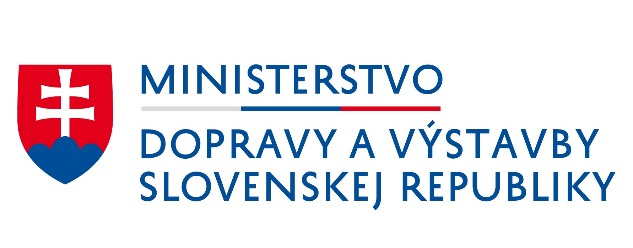 Partneri AiCES: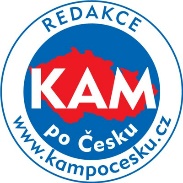 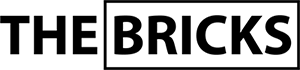 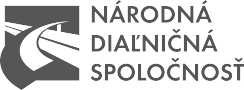 